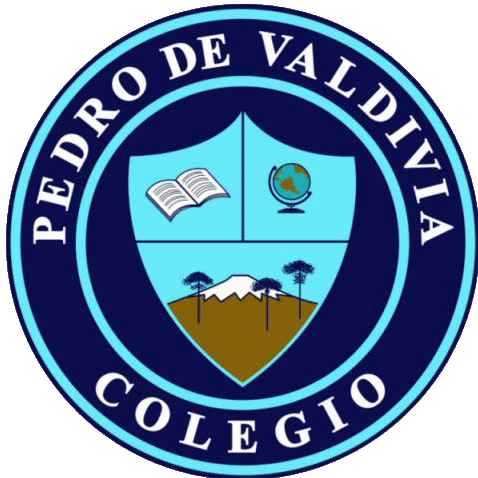 Módulo Nº 3: Construyendo un objeto para resolver un problemaClase 1. Los objetos tecnológicos. Actividad 1: Un Problema¿Quién tiene más?: encierra en in círculo el niño o niña que tiene más cubos 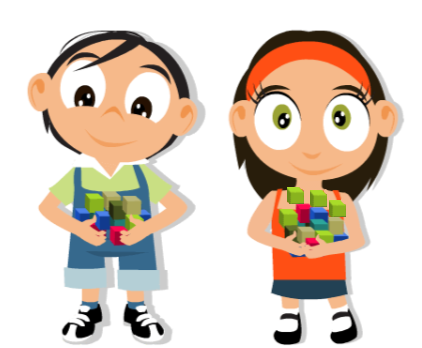 Actividad 2: ¿Cómo sabemos quién tiene más cubos?Podríamos utilizar una balanza o una pesa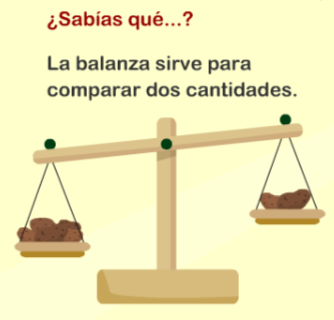 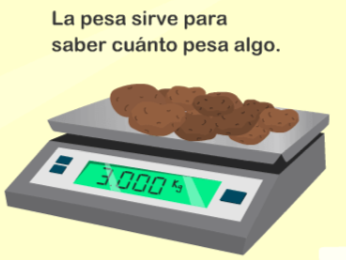 ¿Cómo resolverías tú el problema de quien tiene más? Explica tu solución: Actividad 3: Comparando dos cantidadesDibuja el símbolo que corresponda al comparar cantidades de cubos en las pesas. 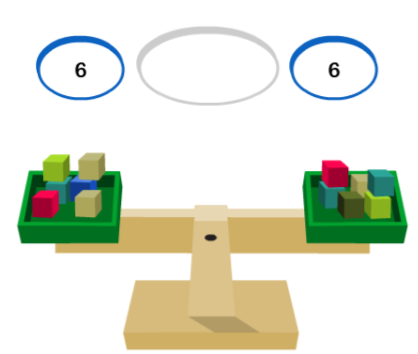 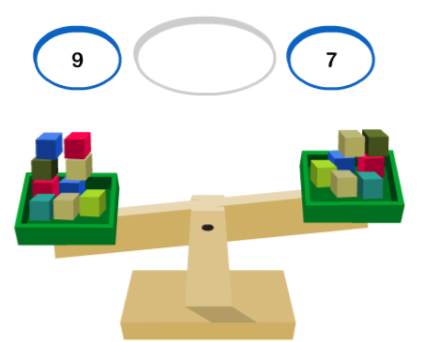 Actividad 4: Construyo mi balanza Diseño:Debes construir una de las dos siguientes balanzas, encierra en un círculo la balanza que construirás y los materiales que necesitarás.Balanza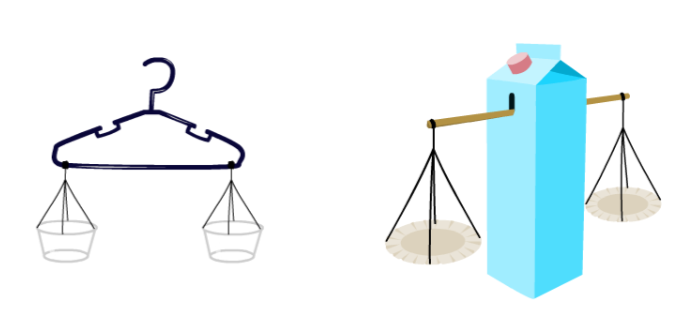 Materiales 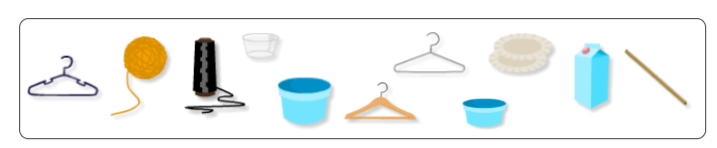 b) Elaboración.Evaluación de lo aprendidoActividad 5: Reconoce lo aprendido: encierra en un círculo lo que representa el funcionamiento de tu veleta Después de haber realizado tu trabajo ¿Qué mejoras le harías a tu Balanza?______________________________________________________________________________________________________________________________________________________________________________________________________________________________________________________________________________________________________________________________________________________________________________________________________________________________________________________________________________NOMBRE:CURSO:1° BásicoFECHA DE ENTREGAFECHA DE ENTREGA19 DE JUNIO de 202019 DE JUNIO de 2020Unidad 3: Analizar un objeto tecnológico para reconocer las técnicas básicas de su elaboraciónOBJETIVO DE APRENDIZAJE:OA Nº 03: Elaborar un objeto tecnológico para responder a desafíos, experimentando con: técnicas y herramientas.OA N° 04: Probar y explicar los resultados de los trabajos propios, presentando sus ideas e identificando lo que podría hacerse de otra manera.Unidad 3: Analizar un objeto tecnológico para reconocer las técnicas básicas de su elaboraciónOBJETIVO DE APRENDIZAJE:OA Nº 03: Elaborar un objeto tecnológico para responder a desafíos, experimentando con: técnicas y herramientas.OA N° 04: Probar y explicar los resultados de los trabajos propios, presentando sus ideas e identificando lo que podría hacerse de otra manera.Unidad 3: Analizar un objeto tecnológico para reconocer las técnicas básicas de su elaboraciónOBJETIVO DE APRENDIZAJE:OA Nº 03: Elaborar un objeto tecnológico para responder a desafíos, experimentando con: técnicas y herramientas.OA N° 04: Probar y explicar los resultados de los trabajos propios, presentando sus ideas e identificando lo que podría hacerse de otra manera.HABILIDADES DEL O.AHABILIDADES DEL O.AHABILIDADES DELMODULO Unidad 3: Analizar un objeto tecnológico para reconocer las técnicas básicas de su elaboraciónOBJETIVO DE APRENDIZAJE:OA Nº 03: Elaborar un objeto tecnológico para responder a desafíos, experimentando con: técnicas y herramientas.OA N° 04: Probar y explicar los resultados de los trabajos propios, presentando sus ideas e identificando lo que podría hacerse de otra manera.Unidad 3: Analizar un objeto tecnológico para reconocer las técnicas básicas de su elaboraciónOBJETIVO DE APRENDIZAJE:OA Nº 03: Elaborar un objeto tecnológico para responder a desafíos, experimentando con: técnicas y herramientas.OA N° 04: Probar y explicar los resultados de los trabajos propios, presentando sus ideas e identificando lo que podría hacerse de otra manera.Unidad 3: Analizar un objeto tecnológico para reconocer las técnicas básicas de su elaboraciónOBJETIVO DE APRENDIZAJE:OA Nº 03: Elaborar un objeto tecnológico para responder a desafíos, experimentando con: técnicas y herramientas.OA N° 04: Probar y explicar los resultados de los trabajos propios, presentando sus ideas e identificando lo que podría hacerse de otra manera.Reconocen los procedimientos necesarios para la ejecución de un determinado producto.Reconocen los procedimientos necesarios para la ejecución de un determinado producto.XUnidad 3: Analizar un objeto tecnológico para reconocer las técnicas básicas de su elaboraciónOBJETIVO DE APRENDIZAJE:OA Nº 03: Elaborar un objeto tecnológico para responder a desafíos, experimentando con: técnicas y herramientas.OA N° 04: Probar y explicar los resultados de los trabajos propios, presentando sus ideas e identificando lo que podría hacerse de otra manera.Unidad 3: Analizar un objeto tecnológico para reconocer las técnicas básicas de su elaboraciónOBJETIVO DE APRENDIZAJE:OA Nº 03: Elaborar un objeto tecnológico para responder a desafíos, experimentando con: técnicas y herramientas.OA N° 04: Probar y explicar los resultados de los trabajos propios, presentando sus ideas e identificando lo que podría hacerse de otra manera.Unidad 3: Analizar un objeto tecnológico para reconocer las técnicas básicas de su elaboraciónOBJETIVO DE APRENDIZAJE:OA Nº 03: Elaborar un objeto tecnológico para responder a desafíos, experimentando con: técnicas y herramientas.OA N° 04: Probar y explicar los resultados de los trabajos propios, presentando sus ideas e identificando lo que podría hacerse de otra manera.Usan los materiales necesarios para elaborar un objeto tecnológico específico.Usan los materiales necesarios para elaborar un objeto tecnológico específico.XUnidad 3: Analizar un objeto tecnológico para reconocer las técnicas básicas de su elaboraciónOBJETIVO DE APRENDIZAJE:OA Nº 03: Elaborar un objeto tecnológico para responder a desafíos, experimentando con: técnicas y herramientas.OA N° 04: Probar y explicar los resultados de los trabajos propios, presentando sus ideas e identificando lo que podría hacerse de otra manera.Unidad 3: Analizar un objeto tecnológico para reconocer las técnicas básicas de su elaboraciónOBJETIVO DE APRENDIZAJE:OA Nº 03: Elaborar un objeto tecnológico para responder a desafíos, experimentando con: técnicas y herramientas.OA N° 04: Probar y explicar los resultados de los trabajos propios, presentando sus ideas e identificando lo que podría hacerse de otra manera.Unidad 3: Analizar un objeto tecnológico para reconocer las técnicas básicas de su elaboraciónOBJETIVO DE APRENDIZAJE:OA Nº 03: Elaborar un objeto tecnológico para responder a desafíos, experimentando con: técnicas y herramientas.OA N° 04: Probar y explicar los resultados de los trabajos propios, presentando sus ideas e identificando lo que podría hacerse de otra manera.Elaboran un producto, estableciendo una correcta aplicación de sus técnicas, como medir, cortar, plegar, unir, pegar, pintar, entre otras.Elaboran un producto, estableciendo una correcta aplicación de sus técnicas, como medir, cortar, plegar, unir, pegar, pintar, entre otras.XUnidad 3: Analizar un objeto tecnológico para reconocer las técnicas básicas de su elaboraciónOBJETIVO DE APRENDIZAJE:OA Nº 03: Elaborar un objeto tecnológico para responder a desafíos, experimentando con: técnicas y herramientas.OA N° 04: Probar y explicar los resultados de los trabajos propios, presentando sus ideas e identificando lo que podría hacerse de otra manera.Unidad 3: Analizar un objeto tecnológico para reconocer las técnicas básicas de su elaboraciónOBJETIVO DE APRENDIZAJE:OA Nº 03: Elaborar un objeto tecnológico para responder a desafíos, experimentando con: técnicas y herramientas.OA N° 04: Probar y explicar los resultados de los trabajos propios, presentando sus ideas e identificando lo que podría hacerse de otra manera.Unidad 3: Analizar un objeto tecnológico para reconocer las técnicas básicas de su elaboraciónOBJETIVO DE APRENDIZAJE:OA Nº 03: Elaborar un objeto tecnológico para responder a desafíos, experimentando con: técnicas y herramientas.OA N° 04: Probar y explicar los resultados de los trabajos propios, presentando sus ideas e identificando lo que podría hacerse de otra manera.Reconocen los procedimientos necesarios para fabricar un determinado producto.Reconocen los procedimientos necesarios para fabricar un determinado producto.xUnidad 3: Analizar un objeto tecnológico para reconocer las técnicas básicas de su elaboraciónOBJETIVO DE APRENDIZAJE:OA Nº 03: Elaborar un objeto tecnológico para responder a desafíos, experimentando con: técnicas y herramientas.OA N° 04: Probar y explicar los resultados de los trabajos propios, presentando sus ideas e identificando lo que podría hacerse de otra manera.Unidad 3: Analizar un objeto tecnológico para reconocer las técnicas básicas de su elaboraciónOBJETIVO DE APRENDIZAJE:OA Nº 03: Elaborar un objeto tecnológico para responder a desafíos, experimentando con: técnicas y herramientas.OA N° 04: Probar y explicar los resultados de los trabajos propios, presentando sus ideas e identificando lo que podría hacerse de otra manera.Unidad 3: Analizar un objeto tecnológico para reconocer las técnicas básicas de su elaboraciónOBJETIVO DE APRENDIZAJE:OA Nº 03: Elaborar un objeto tecnológico para responder a desafíos, experimentando con: técnicas y herramientas.OA N° 04: Probar y explicar los resultados de los trabajos propios, presentando sus ideas e identificando lo que podría hacerse de otra manera.Usan los materiales necesarios para elaborar un objeto tecnológico específico.Usan los materiales necesarios para elaborar un objeto tecnológico específico.xInstrucciones: observa el siguiente video y luego realiza la actividadConstrucción de una balanza: https://www.youtube.com/watch?v=WWMiGGqHfC8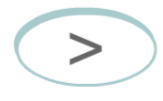 Mayor queMenor queIgualTiene base sinoSe sostiene sola sinoFunciona como balanzasinoLa balanza está limpia sinoTiene buenas terminacionessinoEstán presentes todos los componentessino